ΘΕΜΑ: «Πρόσκληση εκδήλωσης ενδιαφέροντος για υποβολή οικονομικών προσφορών  για διδακτικές επισκέψεις  εντός της πόλης Θεσσαλονίκης»     Σύμφωνα με την υπ’ αριθμ. 33120/ΓΔ4/2017 Y.A (ΦΕΚ 681/Β/6-3-2017) το ΓΕΛ Καλλιθέας				                   Προσκαλεί     Τα ενδιαφερόµενα γραφεία Γενικού Τουρισµού που πληρούν τις προβλεπόµενες από το νόµο προϋποθέσεις λειτουργίας, να καταθέσουν σε σφραγισµένο φάκελο οικονοµική προσφορά σύμφωνα με  τα παρακάτω:Χρονική περίοδος: Σχολικό έτος 2019-20Προορισµός:  Όλες  οι διδακτικές επισκέψεις εντός της πόλης της Θεσσαλονίκης και εντός του ωραρίου λειτουργίας του σχολείου (8.00-14.00)Υπεύθυνη δήλωση του Τουριστικού Γραφείου ότι διαθέτει ειδικό σήµα και ότι βρίσκεται σε ισχύ. Να αναγράφεται η τιμή για κάθε λεωφορείο ξεχωριστά ανάλογα με την χωρητικότητά του σε θέσεις. Κατάθεση προσφορώνΟι προσφορές θα κατατεθούν σε κλειστό φάκελο στο σχολείο μέχρι την Τρίτη 1/10/2019 και ώρα 12:00.                                                                                                              Η Διευθύντρια    Θεούλα Γιαντσούλη        ΦιλόλογοςΕΛΛΗΝΙΚΗ ΔΗΜΟΚΡΑΤΙΑ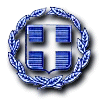 ΥΠΟΥΓΕΙΟ ΠΑΙΔΕΙΑΣ, ΕΡΕΥΝΑΣ ΚΑΙ ΘΡΗΣΚΕΥΜΑΤΩΝΠΕΡΙΦΕΡΕΙΑΚΗ ΔΙΕΥΘΥΝΣΗ ΠΡΩΤ/ΘΜΙΑΣ & Β/ΘΜΙΑΣ ΕΚΠ/ΣΗΣ  ΚΕΝΤΡΙΚΗΣ ΜΑΚΕΔΟΝΙΑΣΔ/ΝΣΗ Β/ΘΜΙΑΣ ΕΚΠ/ΣΗΣ ΔΥΤ. ΘΕΣΣΑΛΟΝΙΚΗΣΓενικό Λύκειο ΚαλλιθέαςΤαχ. Δ/νση : ΝεοχωρούδαΤαχ. Κώδ.  : 54500Τηλέφωνο  : 2310 787450FAX           : 2310 787245 e-mail      : mail@lyk-kallith.thess.sch.gr                                                                                                   Πληροφορίες: Θεούλα Γιαντσούλη             Νεοχωρούδα,  23/09/2019            Αρ. Πρωτοκ.: 472          Προς: Δ/νση Β/θμιας Εκπ/σης                      Δυτικής  Θεσ/νίκης                   (ανάρτηση στο διαδίκτυο)